Starter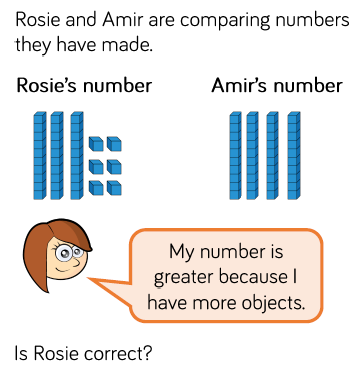 Plenary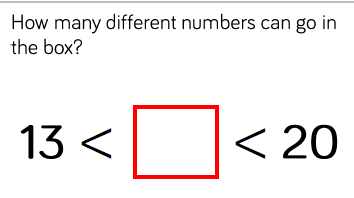 